NOODLE RECIPEMix the 2 cups of flour with the ½ teaspoon of salt in a mixing bowl. Beginning at the center of the mound, drizzle a small amount of cold water over the flour.Using your spoon gently stir in the waterGradually incorporate most, but not all of the waterOnce most of the water is in and the flour is sticking together into a ball…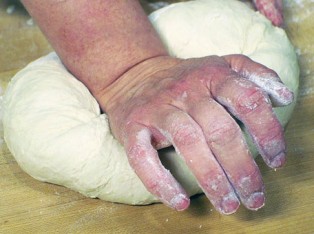 Dust flour on the plastic covering on the tablePlace dough ball on the floured surfaceKnead the dough until smoothLet it rest a couple of minutesAgain Dust a good amount of flour onto the tableRoll the dough (it will be firm), using the rolling pin working from center out.  It should be REALLY thinCut strips using the pizza cutterCut strips into small rectanglesPlace on Plastic plate and bring over to teacher.After cooking for about 5 minutes, you will get to top it with butter, cheese, and/or seasoning and eat.